Есть одна планета-садВ этом космосе холодном.Только здесь леса шумят,Птиц скликая перелётных.Лишь на ней одной увидишьЛандыши в траве зелёной.И стрекозы только тутВ речку смотрят удивлённо.Береги свою планету,Ведь другой на свете нету!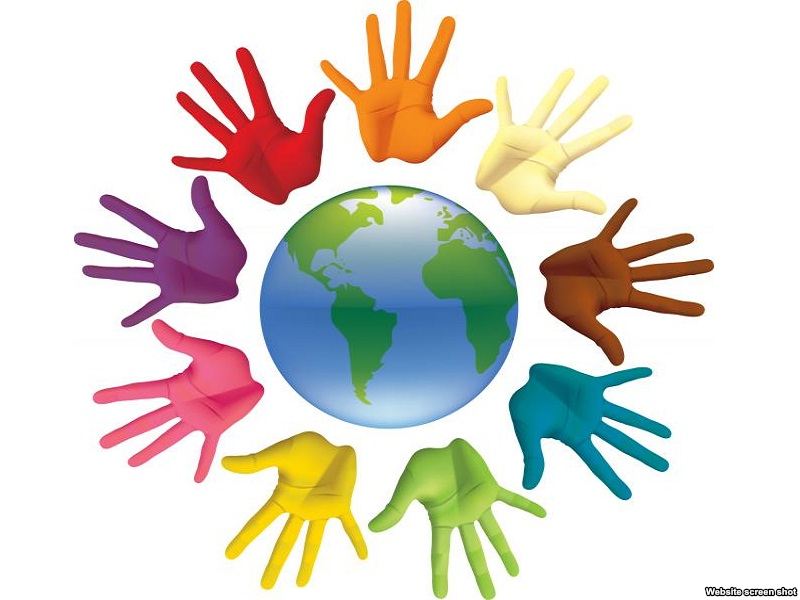 